                                                                                SORULAR		Japonya sahillerinde bol balık tutmak mümkün olmadığından balıkçılar büyük tekneler yaptırıp uzaklara açıldılar. Balık için uzaklara gidildikçe  geri dönmek çok vakit almaya başladı. Dönüş uzarsa, tutulan balıkların da tazeliği kayboluyordu. 
		Japonlar bayat balığın lezzetini sevmediler. Bunun için balıkçılar teknelere soğuk hava depoları kurdular. Böylece balıkları soğuk hava deposunda saklayabileceklerdi. Ancak Japon halkı taze ile donmuş balığın lezzet farkını da hissetti .Balıkçılar bu defa teknelerine akvaryumlar yaptırdılar. Balıklar içeride sıkışacaklardı ama yinede canlı ve taze kalacaklardı.Japonlar canlı olmasına rağmen bu balıklarında lezzet farkını hissetti.Uyuşmuş vaziyette günlerce yol gelen balığın hareketli taze balığa göre lezzeti yinede etkilenmişti. Peki ne yaptılar biliyor musunuz? Balıkları yine teknelerindeki akvaryumlarda tuttular, ancak içine küçük birer köpek balığı attılar. Birkaç balık köpek balığı tarafından yutuluyor, ama diğerleri son derece hareketli ve taze kalıyordu.								Problemleri çözmek için onlarla boğuşmak gerekir. Problemleriniz çok çeşitli olabilir. Karamsar olmayın. Problemleri ve sebeplerini tanıyın. Çözmek için kararlı olun. Beyninize bir köpek balığı atın ve çözüme nasıl ulaşabileceğinizi o zaman görün.1.Japonya  sahillerinde bol balık olmadığı  için balıkçılar  ne yapmıştır? 2.Dönüş   uzarsa,  balıklara ne oluyor? Bunun  için nasıl bir çözüm  buluyorlar? 3.Japonlar  taze balık  yemek   için  hangi  yolları   denemişlerdir? 4.En başarılı  oldukları  yöntem  hangisidir?5.Metinden bize nasıl bir mesaj vermektedir?  İnsanlar çoğalıp dünyaya yayılmaya başladıkları günden itibaren dünyayı değiştirmeye çalıştılar. Bazen bitki örtüsünü tahrip ettiler, bazen akarsuların yönünü değiştirdiler, bazen de setler çekerek nehirlerden devasa göller elde ettiler. İnsanlar zekalarını kullanarak dünyanın en vahşi ve acımasız canlıları olduklarını, gezegeni birlikte paylaştıkları diğer canlılara da kabul ettirdiler. Her şey insanların arzularına uygun olarak seyrederken kimi zaman meydana gelen felaketler insanların durup düşünmesini, her ne olursa olsun doğaya hükmetmenin mümkün olamayacağını anlamalarını sağlamıştır. İnsanlar doğaya inanılmaz zararlar verdiler ama doğa daha son sözünü söylemedi. Kim bilir belki de tabiat bir gün bizden intikamını alacaktır.6.Yukarıdaki metinde yazar neyden bahsetmektedir?7.Metne göre insanlar doğayı nasıl değiştirmiştir?8.Yukarıdaki metnin başlığı sizce ne olmalıdır?9.Metnin ana fikrini  yazınız.İstanbul Oyuncak Müzesi, Sunay Akın’ın 20 yılda 40’tan fazla ülkedeki antikacılardan ve açık arttırmalardan satın aldığı oyuncaklarla kurulmuştur. Bu müze, dünya tarihini daha eğlenceli, daha akılda kalıcı bir öğrenme yöntemi ile ziyaretçilere sunmaktadır. Örneğin, uzay oyuncaklarının sergilendiği bölümde Ay’a ulaşma çabası, tren oyuncakları bölümünde ise sanayi devrimi, oyuncakların diliyle anlatılmaktadır. Müzenin dekoru, bir sahne tasarım sanatçısı tarafından tasarlanmıştır. Müze, bir şair tarafından açılmış olması ve bir sahne tasarım sanatçısı tarafından tasarlanmış olması özelliği ile de dünyada bir ilktir.10.Bu metinde geçen bazı sözcüklerin anlamı aşağıda verilmiştir. Bu sözcükleri metinden bularak anlamlarının karşısına yazınız. a) Antika eşya, eser alan, satan veya toplayan kimse: ………………………………………..b) Bir amaca erişmek için izlenen, tutulan yol: ………………………………………..c) Bir yere süsleme amacıyla verilen düzen: …………………………………………..d) Bir sanat eserinin, yapının veya teknik ürünün ilk taslağı: …………………………………..e) Tarihi eserlerin ve sanat eserlerinin sergilendiği yer: …………………………………..Tilki aç aç geziyordu. Uzun zamandır bir şey yememişti. Karnını doyurmanın bir yolunu bulmalıydı. Derken altından geçtiği çınar ağacının üstünden bir karga sesi duydu. Başını yukarı çevirip baktı. Karganın ağzında kocaman bir peynir parçası duruyordu. Bu peynir tilkiyi doyurmaya yeterdi.  Vakit kaybetmeden seslendi:
-Karga kardeş o mükemmel ses senin miydi? Yıllardır bu ormanda yaşarım, bu kadar güzel öten bir kuş görmedim.Karganın hoşuna gitmişti bu sözler. Kendini daha fazla ispatlamak için yeni şarkılar söylemeyi düşündü. Ağzını açar açmaz, gagasındaki peynir yere düştü. Tilkinin isteği yerine gelmişti. Birkaç güzel söz ile peyniri kapmayı başarmıştı. Peyniri midesine indirdikten sonra aval aval bakan kargaya birkaç söz söylemek istedi.-Eee, karga kardeş, övülmekten bu kadar hoşlanırsan olacak olan budur. Benden sana nasihat, her söylenene inanma. Yoksa ağzındakini de kaparlar böyle.11.Metnin türü nedir? Nedeniyle birlikte yazınız.12.Yukarıdaki metinden hareketle aşağıdaki hikâye haritasını doldurunuz. Avusturya’nın Viyana kentinde on bir müzisyen bir araya gelmiş ve bir orkestra kurmuş. Bu orkestranın en ilginç özellikleri çaldıkları müzik aletlerinin sebzelerden yapılmasıdır. Sebze orkestrasının elemanları, taze sebzeleri soyarak, keserek ve oyarak birer müzik aleti haline getiriyorlar. Örneğin havuçtan flüt, balkabağından davul, pırasadan keman yapıyorlar. İşe ilk olarak 1997 yılında domatesle başlamışlar. Zaman içinde farklı sebzelerden çok çeşitli müzik aletleri yapmışlar. Yenilerini yapmayı da sürdürüyorlar.13.Aşağıdaki soruları metne göre cevaplayınız. Orkestranın en ilginç özelliği nedir?Orkestra işine hangi sebze ile ne zaman başlamışlardır?Atatürk, okumayı sever ve okumaya büyük önem verirdi. Zengin kütüphanesini yeni kitaplar edinerek daha da zenginleştirirdi. Ülke sorunlarıyla ilgili konularda sadece uzmanları dinlemekle yetinmez; kendisi de okur, araştırır, onlarla tartışacak kadar bilgi sahibi olurdu. Onun bu kitap okuma merakı birtakım dedikodulara yol açıyordu. Yakın çevresinde, ülkenin bu kadar işi ve sorunu varken böyle kitaplara gömülmek doğru mu, diye konuşuluyordu. O günlerde ziyaret için Dolmabahçe Sarayı’na gelen Moskova Büyükelçisi Vasıf Çınar, onu bir tarih kitabının başında görünce “Paşam, bu kadar tarih okuyup kafanızı yormayınız. Siz 19 Mayıs’ta Samsun’a kitap okuyarak mı çıktınız?” dedi. Atatürk okuduğu kitaptan yavaşça başını kaldırdı ve gülümseyerek “Vasıf Bey, bizim çocukluğumuz fakirliklerle geçti. Elime üç beş kuruş para geçince bunun yarısını mutlaka kitaba verirdim. O zaman da böyle okurdum. Eğer aksini yapsaydım ben Atatürk olamazdım.” dedi.14.Atatürk’ün kitap okumaya ayırdığı vakit yakın çevresinde neden dedikodulara yol açmıştır? 15.Atatürk çok kitap okuyan biri olmasaydı sizce ne olurdu? 16.Metnin konusunu yazınız. 17.Metnin içeriğine uygun bir başlık yazınız.18.Aşağıda metinde kullanılan bazı sözcük ve deyimlerin anlamları verilmiştir. Anlamları verilen sözcük ve deyimleri metinden bularak karşılarına yazınız. *……………………………………..: Öğrenme, araştırma veya gözlem yolu ile elde edilen gerçek.*………………………………………: Başkalarını çekiştirmek, arkasından kötü konuşmak.*………………………………………: Birini görmeye, biriyle görüşmeye gitmek.*………………………………………: Belli bir konuda üst düzey bilgi ve becerisi olan kişi.*……………………………………...: Bir konu üzerinde çokça düşünmek. (deyim)19.Aşağıdaki tabloda yer alan sözcüklerin eş anlamlılarını karşılarındaki boş kutucuğa yazınız.20.  Aşağıdaki kelimelerin eş ve zıt anlamlarını karşılarına yazınız. 21.Aşağıda verilen cümleleri gerçek anlam-mecaz anlam bakımından bulup karşısına yazınız.Otobüse yetişemeyince bileti yandı.          :Öğrenciler koridorda koşuyorlardı.            :Çocuk annesinin kalbini kırdı.                      :Dün gece babam küplere bindi.                  :Geri dönüşüm için tüm kağıtları topladık. :22.Aşağıdaki altı çizili sözcükleri gerçek ,mecaz anlam yönünden inceleyiniz. Karşısındaki boşluğa yazınız. Yol kenarındaki karlar eridi.                                       (…………………………...............)                       Öğretmenim bana çok sıcak davranıyor.                 (………………………..................)Kaldıramayacağı sorumluluklar almasın.                 (………………………..................)      Bu iş olmayınca hepimiz sinirden patladık.             (……………….………...................)Elindeki bardağı düşürünce bardak kırıldı.              (………………………....................)23.Aşağıdaki kişileştirme sanatı yapılmış cümlelerde hangi varlıklar kişileştirilmiştir? Yanlarına yazınız. Sabahın erken saatlerinde güneş tüm doğayı selamlıyordu.       		     Kişileştirilen varlık:   Yağmurlar küsmüştü artık bu coğrafyaya, susuzluk her şeyi bitirmişti.          Kişileştirilen varlık: Sen gidince herkes yas tuttu, kayıklar el salladı ardından.                                Kişileştirilen varlık:                 24.Aşağıdaki cümleleri uygun geçiş ve bağlantı ifadeleri ile tamamlayınız. (ama, oysaki, hatta, özellikle, yani)Köye gitmeyi ………….…… orada yaşamayı düşünüyorum.Sınavdan düşük almış ……….…………. çok çalışmıştı.Her yeri aradık ……………….…. telefonu bulamadık.Yılın ilk ayında……………….…….. ocakta tatile gideceğiz.Sayısal dersleri çok severim…………….……… matematiğe bayılırım.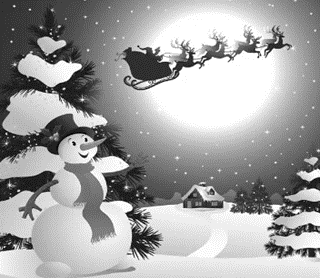 25.Görselden hareketle 2 gerçek, 2 Kurgusal unsur içeren cümleler kurunuz.Gerçek: ……………………..……………………………………………………………………………….………………………..………………………………………………………………………………Kurgusal:…………………………..……………………………………………………………………………………………………………………………………………………………….....26. Aşağıda noktanın bazı özellikleri verilmiştir. Bu özelliklere uygun birer örnek cümle yazınız.Biten cümlenin sonuna konur.          ÖRNEK:Kısaltmaların sonuna konur.             ÖRNEK:Saat ve dakikaları gösteren sayılar arasına konur.    ÖRNEK:Tarihlerde gün,ay ve yılı belirten sayıların arasına konur.     ÖRNEK:Sıra bildiren sayıların arasına konur.    ÖRNEK: 	27.Aşağıdaki cümlelerde boş bırakılan yerlere uygun noktalama işaretlerini getiriniz.Başarının pek çok kuralı vardır(  ) düzenli çalışmak(  ) hedef belirlemek(  ) sabretmek( )Atatürk( )ün (   )Hayatta en hakiki mürşit ilimdir.(  )sözü bize çok şey anlatıyor.21 (  ) 01 (  ) 2022 Cuma günü saat 11 ( )30( )da karnemizi alacağız.Bu akşamki Konyaspor ( ) Sivasspor maçını Cüneyt Çakır( )ın yöneteceği açıklandı.28.Aşağıda verilen sözcükleri örnekteki gibi anlamlı olacak şekilde ek ve köküne ayırınız.                 KELİME                                    KÖK                                      EK29.Aşağıda verilen sözcüklerin köklerini yanlarındaki kutulara yazınız.30.Aşağıda verilen kökler isim köküyse başına “İ” fiil köküyse başına “F” yazınız.31.Aşağıdaki tabloda verilen kelimelere örnekte olduğu gibi uygun yapım ekleri getirip yeni kelimeler elde ediniz. Elde ettiğiniz kelimeleri birer kez de cümle içerisinde kullanarak yeniden yazınız. 32.Aşağıda verilen kelimelerden aldığı ekten sonra anlamı değişenlerin karşısına “X” koyun.33.Aşağıdaki sözcüklerin köklerini belirleyip karşılarına yazınız. 34.Aşağıdaki kök halindeki sözcüklere sözcüğün anlamını değiştiren ekler (yapım ekleri) getirerek yeni sözcükler oluşturunuz. Yeni elde ettiğiniz sözcükleri birer cümlede kullanınız. 35– Aşağıdaki cümlelerde büyük harflerin kullanımıyla ilgili yapılan yanlışlıkların altını çizin kelimenin doğrusunu yazınızAyşe hanım bizimle gelmeyecekmiş. Bizim kaymakam Hasan Bey, denetime çıkmış. Urfalı kazancı Bedih büyük ses sanatçısıydı. Akşam Ayşe Ablama gittik. Aziz dostum, sen bu satırları okurken ben buralardan gitmiş olacağım. Bir ingiliz bir Türk bir uçağa binmişler. Kuzey Kıbrıs Türk cumhuriyetinde ikamet ediyormuş. Bilim insanları jüpiter ile ilgili araştırmalar yapmaya başladı. Seni Dünya’lar kadar seviyorum. Arabayı kızılayda bir otoparka park ettim.Adana İli’nde doğdum. Cumhuriyet mahallesinde oturuyoruz.Kurtuluş savaşı yıllarında büyük mücadeleler verdik.Fotomaç Gazetesi en çok okunan spor gazetesiymiş. Leyla İle Mecnun kitabını okudun mu?Her yıl Anneler gününde, anneme hediye alırım.Kardeşim 25 haziranda doğdu. Onunla Mart ayında tanışmıştık. Bizim ev B/blokta yer almaktadır.Çalıkuşu Romanı, en çok okunan kitaplardandır. Ankara’nın Kuzey’i yeni konutlarla doldu.İndere Köyü, şehrin en meşhur köyüdür.36.Yukarıda verilen hikaye unsurlarına uygun bir hikayeyi arka sayfaya yazınız.  (Yazınızda kenar boşuklarına, yazım ve noktalamaya dikkat ediniz.)37. Aşağıda size verilen hikayeyi hayal gücünüzle tamamlayınız.                                                                      …………………….Bir gün adamın biri yolda yürürken yıllardır görmediği arkadaşıyla karşılaştı. Adam ona bu şehre yeni taşındığını buraları pek bilmediğini söyledi…………………………………………………………………………………………………………………………………..38.Aşağıda giriş bölümü verilen hikayeyi tamamlayınız. Hikayenize uygun bir başlık koymayı unutmayınız. Yazım, noktalama ve yazı düzenine dikkat ediniz.      			––––––––––––––––––––––––––––––––––––––––––––––––Elif sıcakkanlı, sevgi dolu bir kızdı. Elinden geldiğince herkese yardım eder, kimseleri kırmazdı. Ama en çok Özge’yi severdi. En iyi dostuydu Özge onun. Aynı filmleri seyreder, aynı müzikleri dinlerlerdi. Hatta sevdikleri yemekler bile aynıydı. Bir gün…………………………………………………………………………………………………………………………………OLAY:YER:ZAMAN:ŞAHIS/ VARLIK KADROSU: misafirKüçükAnıGüçlüCevapVakitSiyahÇalışkanTabiatSulhKELİMELERZIT ANLAMIKELİMELEREŞ ANLAMIYaşlı KafaDoğruÖyküKısaYoksulÇalışkanBeyazSavaşYılSimitçiSimitçiYolcuBalıkçıDönüşBilgiKalemlikSev-sevgiSevgi dolu bir öğretmendi.ŞekerBil- KöyKitap SusevgigözlükevimizyollartuzlukKÖKÖrnek: evde               ev              masallar              defterim              temizlik              kapı              tuzluSÖZCÜKYENİ SÖZCÜK                                        CÜMLEMÖR: kalemkalemlikOkulda kalemliğimi kaybettim.SuSekerSimitBil-Sev-OLAY: Kampta öğretmenlerinden izinsiz gruptan ayrılan çocukların kaybolması.YER: OrmanZAMAN: Cuma günü sabahKAHRAMANLAR: Mahmut Hoca, Kemal, Tarık, Necati, Hayri, Polisler